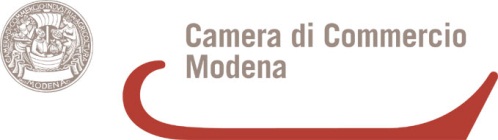 BANDO PER LA CONCESSIONE DI CONTRIBUTI A FONDO PERDUTOALLE IMPRESE COLPITE DALLA TROMBA D’ARIATITOLO ICARATTERISTICHE DEL BANDOArt. 1 – PremessaAl fine di supportare le imprese colpite dalla tromba d’aria del 30 aprile 2014 la Giunta camerale ha deliberato uno stanziamento di € 500.000,00 per la concessione di contributi a fondo perduto alle imprese dei settori manifatturiero, costruzioni, commercio e servizi ubicate nei comuni di Castelfranco Emilia, Nonantola, S. Cesario sul Panaro;.Art. 2 – FinalitàI contributi saranno assegnati sulla base della presentazione di una domanda da parte dei soggetti beneficiari e fino a concorrenza dello stanziamento previsto dal presente bando.Art. 3 - Soggetti beneficiariSono ammesse al beneficio le piccole e medie imprese, loro cooperative e consorzi in possesso dei seguenti requisiti:rientrare nella definizione di piccola e media impresa di cui all’Allegato 1 Regolamento UE 800/2008;avere sede legale e/o unità locale operativa nei comuni di Castelfranco Emilia, Nonantola, S. Cesario sul Panaro;risultare regolarmente iscritte al Registro delle Imprese o nel R.E.A della Camera di Commercio di Modena;risultare attive;non essere assoggettate a procedure di liquidazione o fallimento o altra procedura concorsuale, comunque denominata;svolgere attività nell’ambito dei settori manifatturiero, costruzioni, commercio, servizi;essere iscritte nell’elenco delle imprese danneggiate redatto dai Comuni di Castelfranco Emilia, Nonantola, S. Cesario sul Panaro.Ogni azienda può presentare una sola domanda a valere sul presente bando.Art. 4 - Iniziative agevolabili e spese ammissibiliGli interventi ammessi a contributo sono relativi alle spese di bonifica del sito produttivo quali il ripristino del funzionamento dei macchinari, la sostituzione di macchine, arredi o attrezzature danneggiate.Tra le spese ammesse sono compresi i costi di trasporto, montaggio, smontaggio e smaltimento. Nel caso di ritiro usato se evidenziato in fattura a riduzione del prezzo, la spesa ammissibile sarà quella al netto del valore di ritiro.Non sono ammesse le spese per addestramento del personale o formazione e le spese per estensione di garanzia.Le spese ammesse sono quelle successive al 30.4.2014 (a tale fine si farà riferimento alla data della fattura). Tutte le spese devono essere documentate da fatture da far pervenire alla Camera di Commercio entro il termine di cui al successivo art. 11La domanda di contributo può essere richiesta per spese sostenute pari o superiori ad € 1.000,00 (Iva esclusa).Art.5 - Entità del contributoLa Camera erogherà un contributo pari al 50% delle spese sostenute (Iva esclusa) e comunque fino ad un massimo di € 5.000,00.Art. 6 - Cause di esclusioneSono esclusi dal contributo:danni subiti dalle imprese che già beneficiano dei contributi di altre amministrazioni ed enti pubblici per calamità naturali, per la parte già coperta dagli stessi;danni subiti dalle imprese che già beneficiano di polizze assicurative, per la parte già coperta dalle stesse.Art.7- Documentazione da allegareAl modulo di domanda dovrà essere allegata la seguente documentazione:Dichiarazione concernente lo stato di impresa danneggiata a seguito della tromba d’aria del 30 aprile 2014 consegnata al Comune di Castelfranco Emilia, Nonantola, S. Cesario sul Panaro;Fotocopia del documento di identità del legale rappresentante della società/impresa.Art. 8 - Termine e modalità di presentazione della domandaLe domande potranno essere presentate dal  6.8.2014 e sino al 30.9.2014, salvo chiusura anticipata del bando per esaurimento fondi.Al fine di erogare quanto più tempestivamente possibile le richieste, le domande potranno essere consegnate con una delle seguenti modalità:per raccomandata A/R al seguente indirizzo: CCIAA di Modena - Via Ganaceto, 134 41121 Modena indicando sulla busta la dicitura “Domanda di Contributo a sostegno delle imprese colpite dalla tromba d’aria’’consegnate a mano all’Ufficio Protocollo della Camera di Commercio che ne rilascia ricevuta;tramite la posta elettronica certificata (PEC) e con invio al seguente indirizzo di posta elettronica cameradicommercio@mo.legalmail.camcom.itAlla domanda deve essere comunque allegata la fotocopia del documento d’identità del legale rappresentante dell’impresa.Nel caso in cui la domanda non venga trasmessa direttamente dall’impresa ma tramite terzi (associazioni, studi commerciali, etc..) sarà necessaria la delega alla gestione della pratica.Art. 9- Procedura valutativaLe domande di contributo presentate ai sensi del presente bando sono istruite secondo l’ordine cronologico di arrivo come definito dal protocollo della Camera di Commercio.La concessione del contributo o l’inammissibilità della domanda, saranno comunicate all’impresa al termine della fase istruttoria, di cui all’art. 11.TITOLO IIIL PROCEDIMENTOArt. 10 - Avvio del procedimentoAi sensi della L. 241 del 7.8.1990 "Nuove norme in materia di procedimento amministrativo e di diritto di accesso ai documenti amministrativi", il procedimento amministrativo riferito al presente Bando è assegnato al Segretario Generale.L’inizio del procedimento coincide con la data di protocollazione della domanda.L’ufficio presso cui si può prendere visione degli atti è quello dell’Ufficio Segreteria Direzionale.presso la sede della Camera di Commercio di Modena.tel. 059 208223; fax 059 243631 e-mail: marzia.pinelli@mo.camcom.itArt. 11- Istruttoria della domandaLe domande sono esaminate dal responsabile del procedimento, che completa l’istruttoria nei cinque giorni successivi alla presentazione.Qualora la documentazione trasmessa risulti incompleta o irregolare, il responsabile del procedimento provvede a darne comunicazione scritta all’interessato fissando un ulteriore termine di 3 giorni (sono compresi i giorni festivi ed il sabato), che interrompe i tempi di cui al precedente comma. Le comunicazioni relative all’istruttoria così come ogni altro tipo di comunicazione relativa allo stato della domanda, saranno trasmesse esclusivamente all’indirizzo di posta elettronica appositamente indicato dal richiedente sulla modulistica.Al fine di consentire alle imprese beneficiarie di poter disporre celermente del contributo camerale tenuto conto della situazione di difficoltà, la somma di spettanza verrà erogata il giorno successivo rispetto al completamento dell’istruttoria. A fronte di ciò l’impresa beneficiaria dovrà, nel termine di 120 giorni dal ricevimento dell’importo predetto, inviare alla Camera di Commercio con una delle modalità indicate nell’articolo 8, copia delle fatture quietanziate relative agli interventi eseguiti di cui all’art. 4 del presente regolamento espressamente indicati nell’oggetto del documento; in difetto l’impresa dovrà ritenersi decaduta dal beneficio e dovrà dunque restituire la somma ricevuta.Art. 12 - Regime <<de minimis>>Le agevolazioni sono concesse in osservanza alle condizioni prescritte dal regolamento UE 1407/2013, relativo all’applicazione degli artt. 107 e 108 del Trattato UE agli aiuti “de minimis” pubblicato in GUUE serie L n. 352 del 24.12.2013.Ai sensi dell’art. 2 del suddetto regolamento, l’importo complessivo degli aiuti de minimis concessi ad una medesima impresa non può superare i 200.000,00 € nell’arco di tre esercizi finanziari (quello in corso alla data della concessione dell’aiuto ed i due precedenti).Art. 13 - AvvertenzeAi sensi del D. Lgs. 196 del 30.06.2003 "Codice in materia di protezione dei dati personali", i dati richiesti dal presente Bando e dal modulo di domanda saranno utilizzati ai soli fini degli adempimenti necessari a dare applicazione al presente testo di Bando e per la promozione di eventuali iniziative istituzionali della Camera di Commercio di Modena.Il titolare dei dati forniti è la Camera di Commercio, Industria, Artigianato e Agricoltura di Modena con sede in Modena, Via Ganaceto, 134 - Modena.Il Responsabile del trattamento è il Segretario Generale, Avv. Stefano Bellei.Art. 14 - Ispezioni e controlliLa Camera di Commercio di Modena potrà effettuare controlli sulle imprese beneficiarie del contributo, anche richiedendo alle stesse la produzione di documentazione idonea ad attestare la veridicità del contenuto della dichiarazione sostitutiva di atto notorio. Nel caso in cui dal controllo emergesse la non autenticità delle informazioni rese, l’impresa decadrà dal beneficio, ferme restando le conseguenze previste dall’art. 76 del D.P.R. 28 dicembre 2000 n.445.Art. 15- Risoluzione delle controversieQualsiasi controversia nascente dal presente Bando sarà sottoposta a conciliazione secondo la procedura prevista dal Regolamento di Mediazione della Camera di Commercio di Modena.